Content Coaching: 5-page Lesson Plan on Properties of Matter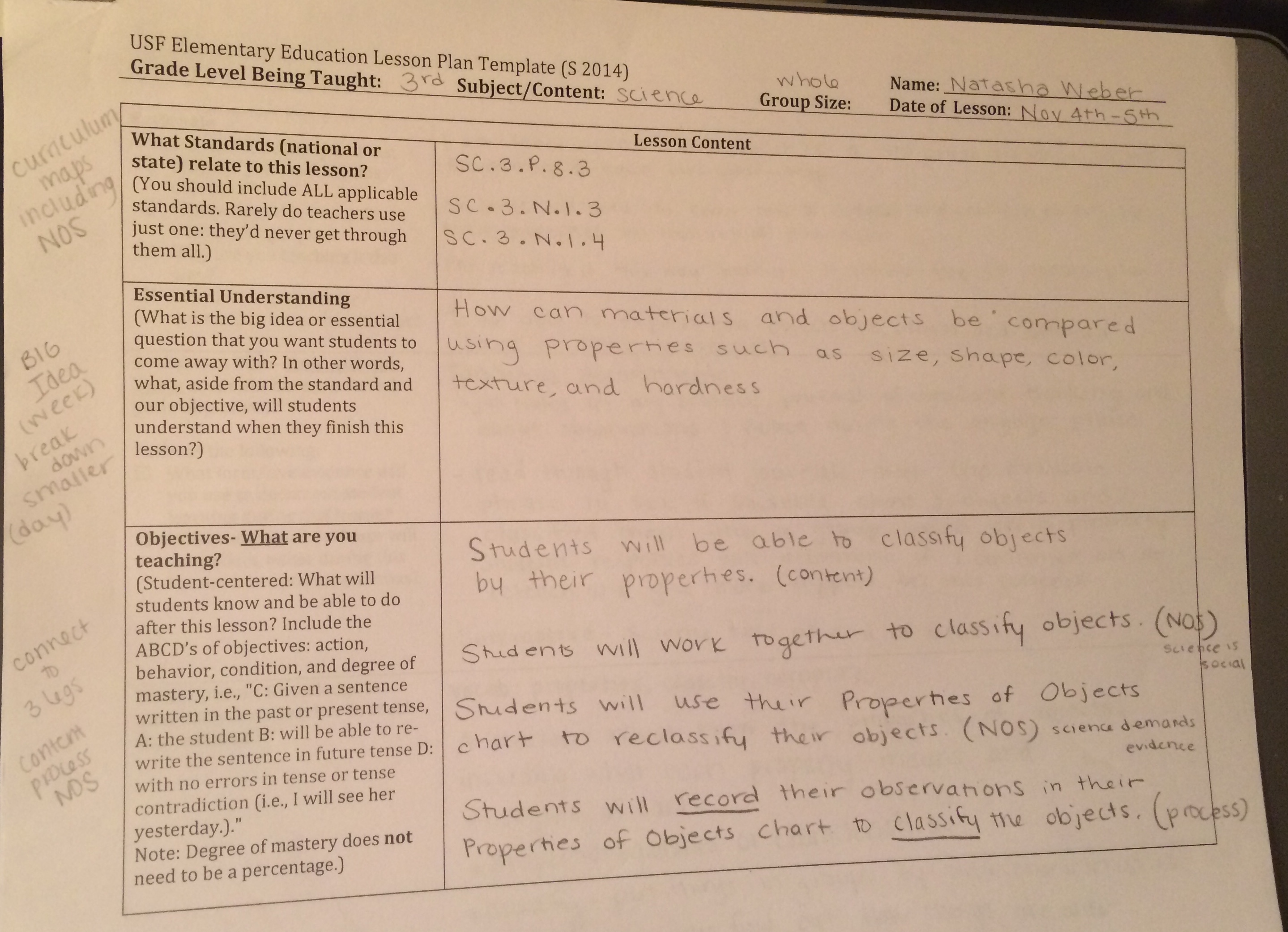 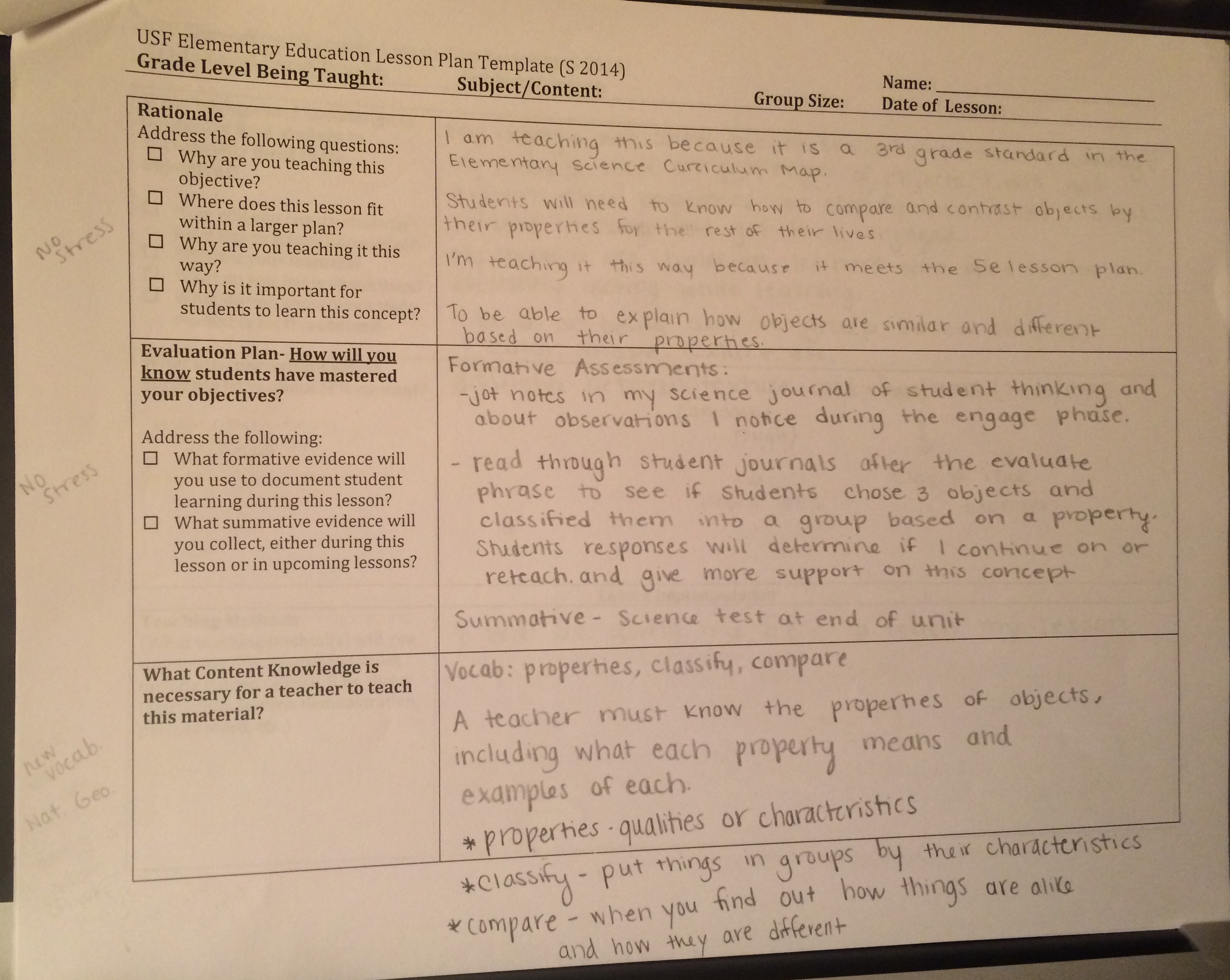 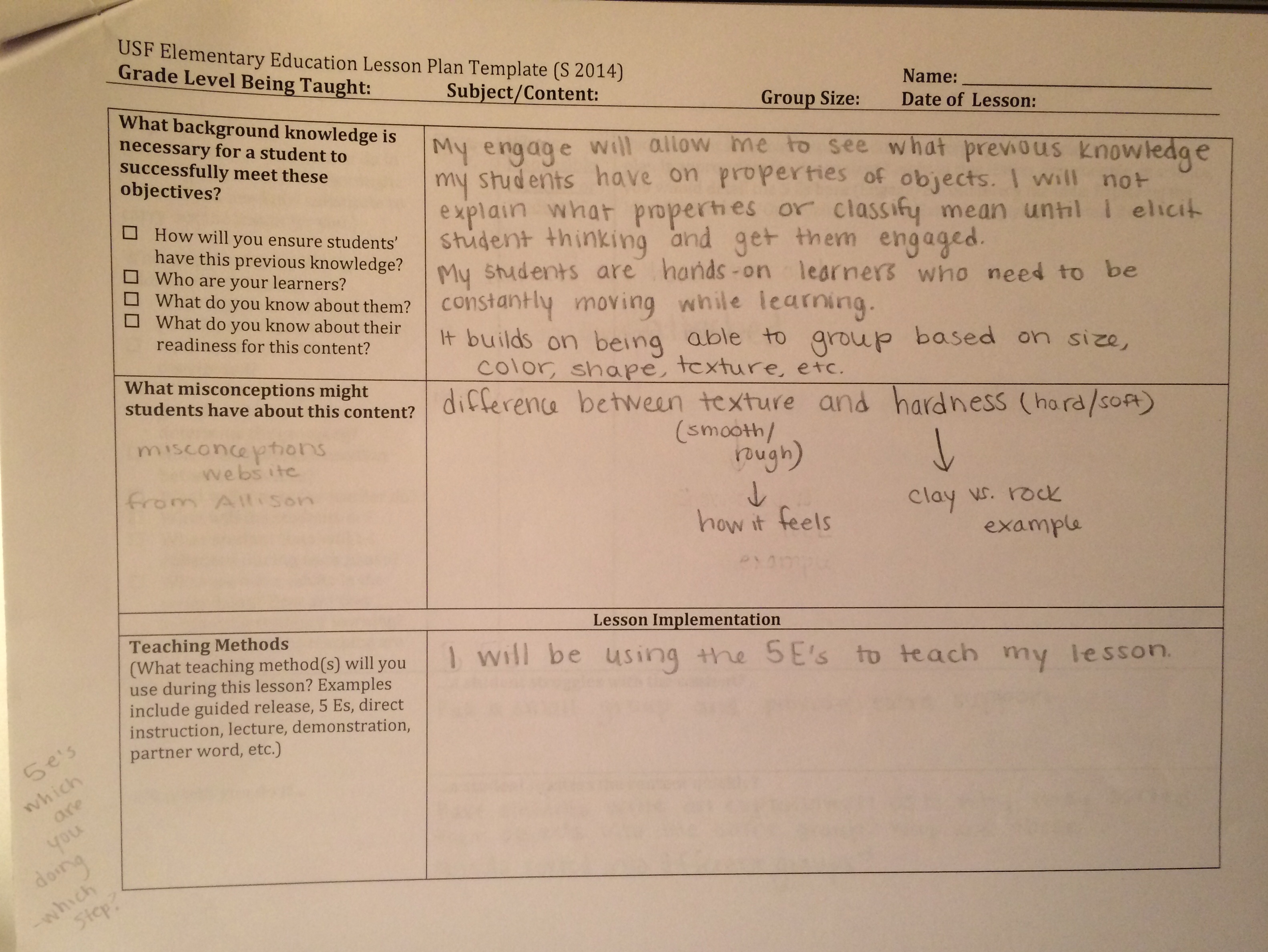 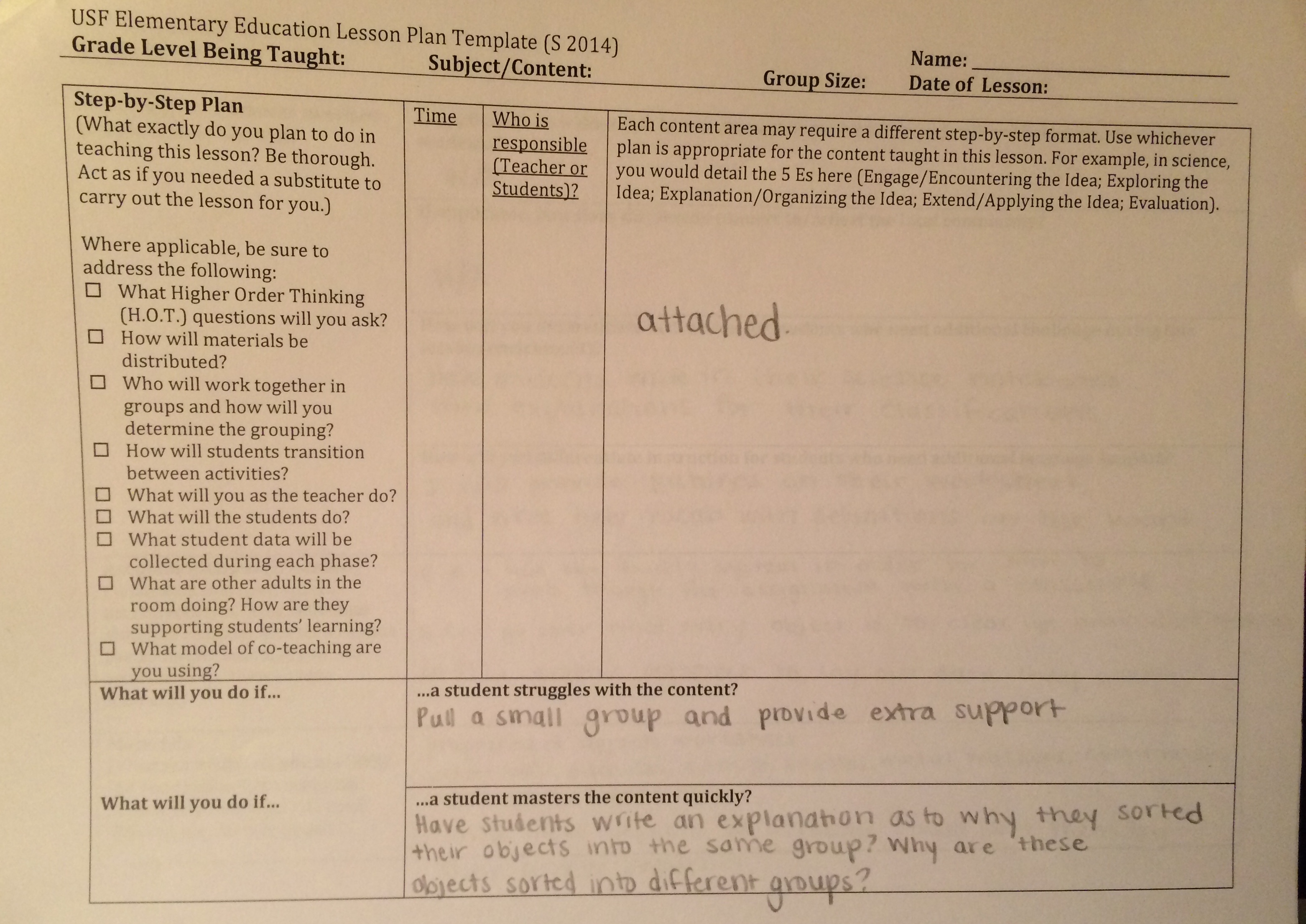 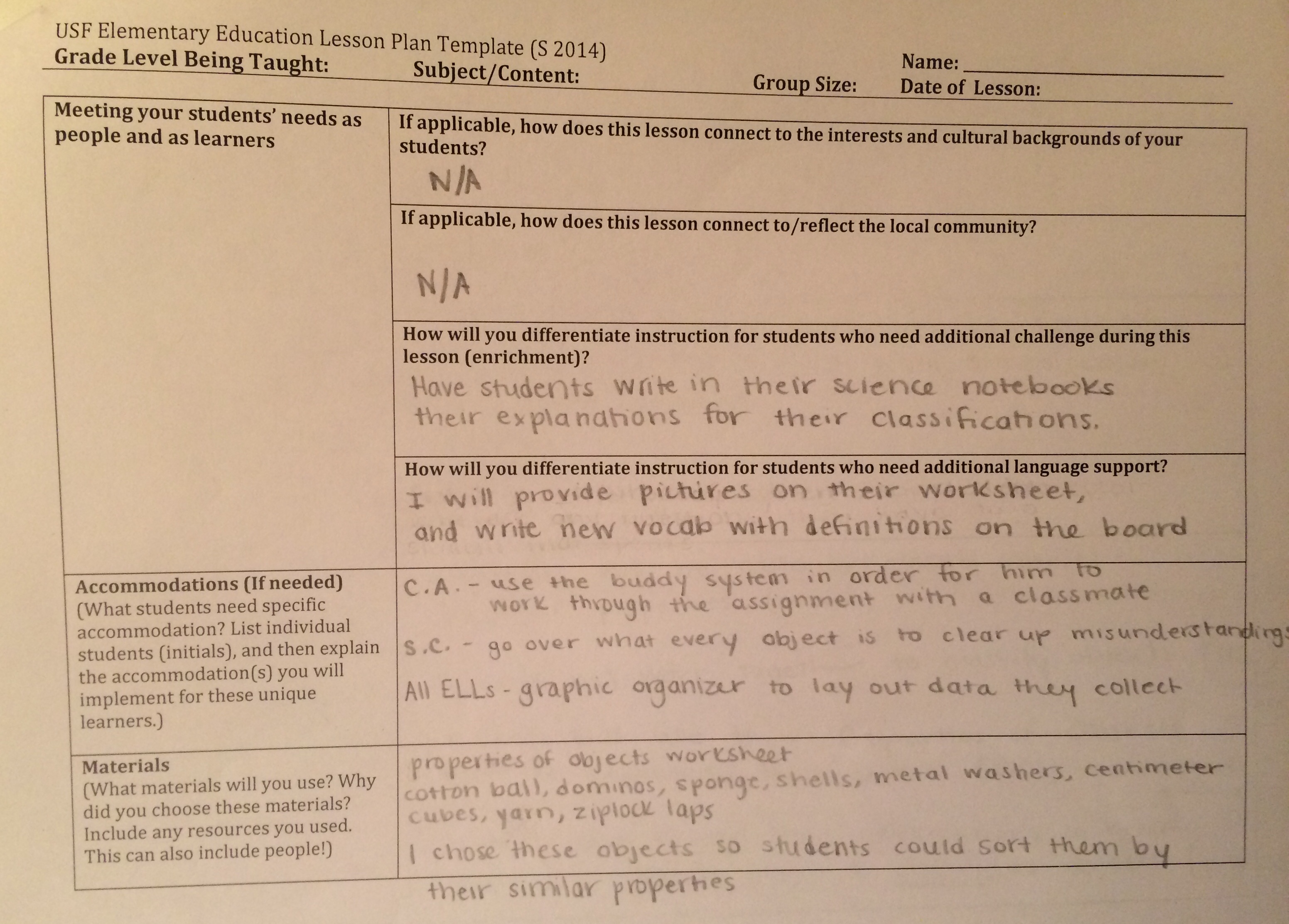 